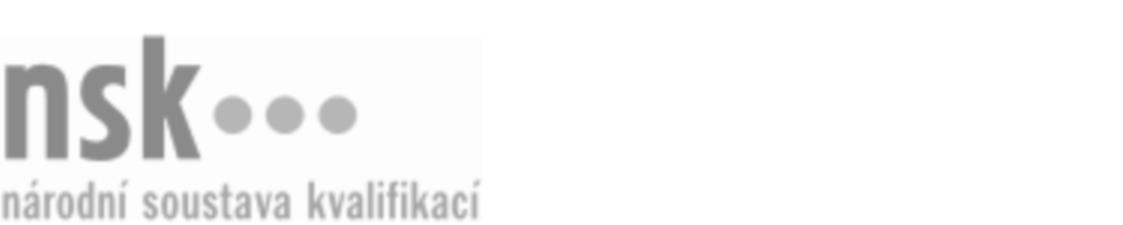 Kvalifikační standardKvalifikační standardKvalifikační standardKvalifikační standardKvalifikační standardKvalifikační standardKvalifikační standardKvalifikační standardMechanik/mechanička motocyklů (kód: 23-041-H) Mechanik/mechanička motocyklů (kód: 23-041-H) Mechanik/mechanička motocyklů (kód: 23-041-H) Mechanik/mechanička motocyklů (kód: 23-041-H) Mechanik/mechanička motocyklů (kód: 23-041-H) Mechanik/mechanička motocyklů (kód: 23-041-H) Mechanik/mechanička motocyklů (kód: 23-041-H) Autorizující orgán:Ministerstvo průmyslu a obchoduMinisterstvo průmyslu a obchoduMinisterstvo průmyslu a obchoduMinisterstvo průmyslu a obchoduMinisterstvo průmyslu a obchoduMinisterstvo průmyslu a obchoduMinisterstvo průmyslu a obchoduMinisterstvo průmyslu a obchoduMinisterstvo průmyslu a obchoduMinisterstvo průmyslu a obchoduMinisterstvo průmyslu a obchoduMinisterstvo průmyslu a obchoduSkupina oborů:Strojírenství a strojírenská výroba (kód: 23)Strojírenství a strojírenská výroba (kód: 23)Strojírenství a strojírenská výroba (kód: 23)Strojírenství a strojírenská výroba (kód: 23)Strojírenství a strojírenská výroba (kód: 23)Strojírenství a strojírenská výroba (kód: 23)Týká se povolání:Mechanik motocyklůMechanik motocyklůMechanik motocyklůMechanik motocyklůMechanik motocyklůMechanik motocyklůMechanik motocyklůMechanik motocyklůMechanik motocyklůMechanik motocyklůMechanik motocyklůMechanik motocyklůKvalifikační úroveň NSK - EQF:333333Odborná způsobilostOdborná způsobilostOdborná způsobilostOdborná způsobilostOdborná způsobilostOdborná způsobilostOdborná způsobilostNázevNázevNázevNázevNázevÚroveňÚroveňProvádění pravidelných servisních prohlídek motocyklůProvádění pravidelných servisních prohlídek motocyklůProvádění pravidelných servisních prohlídek motocyklůProvádění pravidelných servisních prohlídek motocyklůProvádění pravidelných servisních prohlídek motocyklů33Diagnostika, údržba, oprava a seřízení podvozkových částí motocyklůDiagnostika, údržba, oprava a seřízení podvozkových částí motocyklůDiagnostika, údržba, oprava a seřízení podvozkových částí motocyklůDiagnostika, údržba, oprava a seřízení podvozkových částí motocyklůDiagnostika, údržba, oprava a seřízení podvozkových částí motocyklů33Diagnostika, údržba, oprava a seřízení hnacího agregátu a převodového ústrojí motocyklůDiagnostika, údržba, oprava a seřízení hnacího agregátu a převodového ústrojí motocyklůDiagnostika, údržba, oprava a seřízení hnacího agregátu a převodového ústrojí motocyklůDiagnostika, údržba, oprava a seřízení hnacího agregátu a převodového ústrojí motocyklůDiagnostika, údržba, oprava a seřízení hnacího agregátu a převodového ústrojí motocyklů33Diagnostika, údržba, oprava a seřízení systémů řízení motorů, systému přípravy směsi a výfukového systému motocyklůDiagnostika, údržba, oprava a seřízení systémů řízení motorů, systému přípravy směsi a výfukového systému motocyklůDiagnostika, údržba, oprava a seřízení systémů řízení motorů, systému přípravy směsi a výfukového systému motocyklůDiagnostika, údržba, oprava a seřízení systémů řízení motorů, systému přípravy směsi a výfukového systému motocyklůDiagnostika, údržba, oprava a seřízení systémů řízení motorů, systému přípravy směsi a výfukového systému motocyklů33Kontrola a oprava elektrických systémůKontrola a oprava elektrických systémůKontrola a oprava elektrických systémůKontrola a oprava elektrických systémůKontrola a oprava elektrických systémů33Sestavení nových motocyklů, příprava k prodeji, montáž příslušenstvíSestavení nových motocyklů, příprava k prodeji, montáž příslušenstvíSestavení nových motocyklů, příprava k prodeji, montáž příslušenstvíSestavení nových motocyklů, příprava k prodeji, montáž příslušenstvíSestavení nových motocyklů, příprava k prodeji, montáž příslušenství33Orientace v technické dokumentaciOrientace v technické dokumentaciOrientace v technické dokumentaciOrientace v technické dokumentaciOrientace v technické dokumentaci33Mechanik/mechanička motocyklů,  29.03.2024 16:51:05Mechanik/mechanička motocyklů,  29.03.2024 16:51:05Mechanik/mechanička motocyklů,  29.03.2024 16:51:05Mechanik/mechanička motocyklů,  29.03.2024 16:51:05Strana 1 z 2Strana 1 z 2Kvalifikační standardKvalifikační standardKvalifikační standardKvalifikační standardKvalifikační standardKvalifikační standardKvalifikační standardKvalifikační standardPlatnost standarduPlatnost standarduPlatnost standarduPlatnost standarduPlatnost standarduPlatnost standarduPlatnost standarduStandard je platný od: 21.10.2022Standard je platný od: 21.10.2022Standard je platný od: 21.10.2022Standard je platný od: 21.10.2022Standard je platný od: 21.10.2022Standard je platný od: 21.10.2022Standard je platný od: 21.10.2022Mechanik/mechanička motocyklů,  29.03.2024 16:51:05Mechanik/mechanička motocyklů,  29.03.2024 16:51:05Mechanik/mechanička motocyklů,  29.03.2024 16:51:05Mechanik/mechanička motocyklů,  29.03.2024 16:51:05Strana 2 z 2Strana 2 z 2